项目编号：LZBF2022-14952022年度区军队无军籍退休退职职工及局在职人员健康体检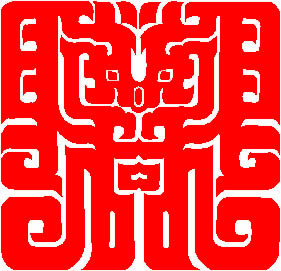 竞争性磋商文件采 购 人：西安市碑林区退役军人事务局采购代理机构：龙寰项目管理咨询有限公司二○二二年九月目     录第一部分  竞争性磋商公告	3第二部分  磋商须知	6第三部分   采购内容及要求	20第四部分   拟签订合同文本	20第五部分   磋商响应文件格式	31第一部分  竞争性磋商公告项目概况2022年度区军队无军籍退休退职职工及局在职人员健康体检采购项目的潜在供应商应在西安市太白南路181号西部电子社区A座A区508室招标六部获取采购文件，并于2022年10月09日 14时30分（北京时间）前提交响应文件。一、项目基本情况项目编号：LZBF2022-1495项目名称：2022年度区军队无军籍退休退职职工及局在职人员健康体检采购方式：竞争性磋商预算金额：587,000.00元采购需求：二、申请人的资格要求：1.满足《中华人民共和国政府采购法》第二十二条规定;2.落实政府采购政策需满足的资格要求：合同包1(2022年度区军队无军籍退休退职职工及局在职人员健康体检)落实政府采购政策需满足的资格要求如下:本项目非专门面向中小企业采购3.本项目的特定资格要求：合同包1(2022年度区军队无军籍退休退职职工及局在职人员健康体检)特定资格要求如下:（1）具有独立承担民事责任能力的法人或其他组织或自然人；（2）供应商具有卫生行政部门核准登记取得的《医疗机构执业许可证》和《放射诊疗许可证》（3）供应商不得为“信用中国”网站（www.creditchina.gov.cn）中列入失信被执行人和重大税收违法失信主体的供应商，不得为中国政府采购网（www.ccgp.gov.cn）政府采购严重违法失信行为记录名单中被财政部门禁止参加政府采购活动的供应商。三、获取采购文件时间：2022年09月22日至2022年09月29日，每天上午09:00:00至12:00:00，下午14:00:00至17:00:00（北京时间,法定节假日除外）地点：西安市太白南路181号西部电子社区A座A区508室招标六部方式：现场获取售价：免费获取四、响应文件提交截止时间：2022年10月09日 14时30分00秒 （北京时间）地点：龙寰项目管理咨询有限公司会议室五、开启时间：2022年10月09日 14时30分00秒 （北京时间）地点：龙寰项目管理咨询有限公司会议室六、公告期限自本公告发布之日起3个工作日。七、其他补充事宜（1）、需要落实的政府采购政策：1、《财政部 国家发展改革委关于印发〈节能产品政府采购实施意见〉的通知》（财库〔2004〕185号）；2、《国务院办公厅关于建立政府强制采购节能产品制度的通知》（国办发〔2007〕51号）；3、《财政部环保总局关于环境标志产品政府采购实施的意见》（财库〔2006〕90号）；4、《财政部 司法部关于政府采购支持监狱企业发展有关问题的通知》（财库〔2014〕68号）；5、《三部门联合发布关于促进残疾人就业政府采购政策的通知》（财库〔2017〕141号）；6、《财政部 发展改革委 生态环境部 市场监管总局关于调整优化节能产品、环境标志产品政府采购执行机制的通知》（财库〔2019〕9号）；7、《关于运用政府采购政策支持乡村产业振兴的通知》（财库〔2021〕19号）；8、《政府采购促进中小企业发展管理办法》（财库〔2020〕46号）；9、陕西省财政厅关于印发《陕西省中小企业政府采购信用融资办法》（陕财办采〔2018〕23号）10、《关于进一步加大政府采购支持中小企业力度的通知》（财库〔2022〕19号）。（2）、获取文件时，请携带单位介绍信原件及本人身份证复印件；八、凡对本次采购提出询问，请按以下方式联系。1.采购人信息名称：西安市碑林区退役军人事务局地址：西安市碑林区湘子庙街37号联系方式：029-832313002.采购代理机构信息名称：龙寰项目管理咨询有限公司地址：西安市太白南路181号西部电子社区A座A区501室联系方式：029-88228899-6633.项目联系方式项目联系人：王浩电话：029-88228899-663第二部分  磋商须知1．适用范围1．1本磋商文件仅适用于本次磋商所叙述的2022年度区军队无军籍退休退职职工及局在职人员健康体检。2．定义2．1“采购人”系指西安市碑林区退役军人事务局。2．2“采购代理机构”系指组织本次磋商活动的龙寰项目管理咨询有限公司。2．3“供应商”系指无条件接受磋商文件的各项要求，具备相应履约能力、具有《中华人民共和国政府采购法》第22规定的相关条件并向磋商小组提交响应文件的供应商。2.4供应商不得为“信用中国”网站（www.creditchina.gov.cn）中列入失信被执行人和重大税收违法失信主体的供应商，不得为中国政府采购网（www.ccgp.gov.cn）政府采购严重违法失信行为记录名单中被财政部门禁止参加政府采购活动的供应商（开标当天采购人现场查询）。2.5查询截止时间：磋商磋商当日网站查询，若不符合要求，按无效磋商处理。2.6 查询结果保存方式：网站截图纸质版或网站截图电子版保存。2.7政府采购应当采购本国货物、工程和服务。有特殊情形的除外，情形详见《中华人民共和国政府采购法》第十条规定。 合格供应商的范围3.1具有独立承担民事责任的能力；3.2具有良好的商业信誉和健全的财务会计制度；3.3具有履行合同所必需的设备和专业技术能力；3.4 有依法缴纳税收和社会保障资金的良好记录；3.5参加政府采购活动前三年内，在经营活动中没有重大违法记录；3.6 具备法律行政法规规定的其他条件；3.7完全满足磋商文件的实质性要求；3.8凡具备磋商文件要求资格，有服务能力的供应商均可参加。4．磋商代表：磋商代表必须是法定代表人（单位负责人），或持有《法定代表人授权委托书（单位负责人）》的被授权代表人。5．费用：无论磋商结果如何，供应商自行承担所有与参加磋商有关的全部费用。6．响应文件6.1响应文件的组成（1）磋商函；（2）开标一览表分项报价技术商务偏离表（3）法定代表人（单位负责人/自然人）身份证明授权委托书；（4）资格证明文件；（5）响应情况及相关证明材料；（6）承诺 6.2响应文件编制要求（1）响应文件按6.1顺序组成，装订成册。（2）响应文件正本一份，副本二份,电子版一份（电子文件内容须为加盖响应单位公章正本响应文件全部内容的扫描件，格式为PDF），如果正本与副本不符，以正本为准。响应文件应字迹清楚、内容齐全、数字准确、不应有涂改增删处。如修改时，修改处须有响应文件授权代表印章。（3）响应文件必须用不褪色的墨水填写或打印，并注明“正本”、“副本”字样。响应文件正副本均须采用A4纸装订成册，不得出现散页、重页、掉页现象。外封套应写明：供应商的全称、项目编号及项目名称。（4）响应文件中报价表必须加盖供应商公章和法定代表人（负责人）或授权代表签字或盖章。（5）供应商在提交响应文件截止时间前，可以对所提交的响应文件进行补充、修改或者撤回，并书面通知采购人、采购代理机构。补充、修改的内容作为响应文件的组成部分。补充、修改的内容与响应文件不一致的，以补充、修改的内容为准。6.3响应文件必须在磋商文件规定的时间内送达磋商地点，逾期送达的文件将不被接收。6.4响应文件装袋密封：6.4.1供应商应按照竞争性磋商文件制作响应文件，响应文件共四份（一正两副+电子版一份）均密封在一个密封袋内。在封口处需由法定代表人（负责人）或授权人代表签字或盖章，并加盖供应商公章。封皮上写明供应商的全称、项目编号、项目名称，并注明“磋商时启封”字样。未按要求密封，拒绝接收。6.5磋商时提供的资格证明文件应包括：6.5.1磋商供应商应具备《中华人民共和国政府采购法》第二十二条规定,内容包含：6.5.1.1供应商提供2021年度经审计的财务报告或开户银行出具的资信证明或政府采购专业担保机构出具的磋商担保函；6.5.1.2供应商在本项目磋商响应文件递交截止时间前十二个月内任意一个月的税收缴纳凭证及社会保险缴纳的凭证。依法免税或不需要缴纳社会保障资金的供应商，应提供相应文件证明其依法免税或不需要缴纳社会保障资金；6.5.1.3出具参加本次政府采购活动前3年内在经营活动中没有重大违法纪录的书面声明。6.5.1.4具有履行合同所必需的设备和专业技术能力书面声明函； 6.5.2 供应商须提供法人或者其他组织的证明文件，或自然人的身份证明；6.5.3供应商具有卫生行政部门核准登记取得的《医疗机构执业许可证》和《放射诊疗许可证》   以上资格证明材料需在响应文件中提供清晰、可见加盖公章的复印件或原件，由于资料内容模糊不清造成对供应商不利的评审由供应商自负，若供应商资格证明材料不符合要求，将按无效响应处理，不进入下一评审环节。    6.5.4供应商不得为“信用中国”网站（www.creditchina.gov.cn）中列入失信被执行人和重大税收违法失信主体的供应商，不得为中国政府采购网（www.ccgp.gov.cn）政府采购严重违法失信行为记录名单中被财政部门禁止参加政府采购活动的供应商。7．磋商保证金：无。8．评审工作程序8.1主持人按下列程序进行磋商：（1）采购代理机构按磋商文件规定的时间、地点组织磋商；（2）磋商仪式由采购代理机构主持，采购人代表及有关人员参加；（3）供应商应派法定代表人或其授权代表参加磋商，参加磋商的代表应签名报到，以证明其出席；（4）磋商时龙寰项目管理咨询有限公司公布供应商的名称；（5）检查响应文件密封情况，并签字确认；（6）开启响应文件，宣读响应文件递交情况； （7）磋商；（8）按本部分第6.5条的内容对供应商进行资格审查，不符合磋商文件规定要求的供应商将不再进入后续评审环节（在评审结束前发现供应商资格证明件不符合要求的作无效响应处理；（9）评审；（10）会议结束。磋商小组依据磋商文件的规定，对响应文件的有效性、完整性和对磋商文件的响应程度进行审查，以确定是否对磋商文件的要求做出实质性响应。未对磋商文件做实质性响应的供应商，不得进入具体磋商程序。8.2磋商开始，与供应商磋商各项内容：磋商小组所有成员集中与单一供应商按照顺序分别进行磋商。磋商小组可根据供应商的报价，响应内容及磋商的情况，给予每个正在参加磋商的供应商相同的机会。（1）在磋商过程中，磋商小组可以根据磋商文件和磋商情况实质性变动采购需求中的技术、采购要求以及合同草案条款，但不得变动磋商文件中的其他内容。实质性变动的内容，须经采购人代表确认。 （2）对磋商文件作出的实质性变动是磋商文件的有效组成部分，磋商小组应当及时以书面形式同时通知所有参加磋商的供应商。 （3）供应商应当按照磋商文件的变动情况和磋商小组的要求重新提交响应文件，并由其授权代表签字、盖章。8.3各供应商进行二次报价：磋商结束后，参加磋商的供应商应当对磋商的承诺以书面形式确认，并由授权代表签字或盖章。8.4由磋商小组采用综合评分法对提交最后报价的供应商的响应文件和最后报价进行综合评分。8.5确定成交供应商。8.6磋商响应报价说明：（1）本次磋商第二轮报价为最终报价；（2）磋商过程中，均不公开各供应商的报价。9．磋商内容9.1采购项目的磋商报价、服务方案、考核方案、项目业绩、服务承诺和建议等内容。10.评审原则（1）本次磋商遵循公开透明、公平竞争、公正和诚实信用的原则。磋商小组成员按照客观、公正、审慎的原则，根据磋商文件规定的评审程序、评审方法和评审标准进行独立评审。未实质性响应磋商文件的响应文件按无效响应处理。（2）磋商小组应当根据综合评分情况，按照评审得分由高到低顺序推荐3名成交候选供应商，并编写评审报告。评审得分相同的，按照最后报价由低到高的顺序推荐。评审得分且最后报价相同的，按照服务方案优劣顺序推荐，磋商小组认为供应商的报价明显低于其他通过符合性审查供应商的报价，有可能影响项目质量或者不能诚信履约的，应当要求其在磋商现场合理的时间内提供书面说明，必要时提交相关证明材料;供应商不能证明其报价合理性的，磋商小组应当将其作为无效文件处理。（3）评审报告应当由磋商小组全体人员签字认可。磋商小组成员对评审报告有异议的，磋商小组按照少数服从多数的原则推荐成交候选供应商，采购程序继续进行。对评审报告有异议的磋商小组成员，应当在报告上签署不同意见并说明理由，由磋商小组书面记录相关情况。磋商小组成员拒绝在报告上签字又不书面说明其不同意见和理由的，视为同意评审报告。（4）本次综合评分的主要因素是：磋商报价、服务方案、项目业绩、服务承诺和建议等内容。评审过程中，在同等条件下，优先采购具有环境标志、节能的产品。（注：节能产品、环境标志产品是指由财政部、发展改革委、生态环境部、市场监管总局颁布的财库〔2021〕9号 财政部关于调整优化节能产品、环境标志产品政府采购执行机制的通知中品目清单中的的产品。）    11．评审标准根据《中华人民共和国政府采购法》、《中华人民共和国政府采购法实施条例》、《政府采购竞争性磋商采购方式暂行办法》及省、市有关规定，磋商小组成员按照客观、公正、谨慎的原则，根据磋商文件规定的评审程序、评审方法和评审标准进行独立评审。根据排名先后确定成交候选供应商。在磋商文件规定的响应文件递交截止时间后，供应商不足三家或在评标期间，出现符合条件的供应商不足三家的情形时，按财库〔2015〕124号文及相关制度规定执行。1、资格审查开标结束后由采购人或采购代理机构进行资格审查，下述资格审查项凡有一项不合格的即作为无效响应处理，不再进入下一步评审：2、符合性评审由磋商小组对通过资格审查的供应商进行符合性审查下述内容凡有一项不合格的响应即作为无效响应处理，不再进入下一步评审：3、具体评审标准如下：   备注：1、中小企业参加磋商的应当如实填写本须知所列《中小企业声明函》（见附件二）；2、采购标的对应的中小企业划分标准所属行业为其他未列明行业。其他未列明行业的划型标准为：从业人员300人以下的为中小微型企业。其中，从业人员100人及以上的为中型企业；从业人员10人及以上的为小型企业；从业人员10人以下的为微型企业。各评审专家在充分审阅供应商响应文件的基础上，按照评审标准对每个供应商进行打分，评委评议得分算术平均值为各供应商的评审得分（小数点后保留2位有效数字），按评审得分由高到低顺序，推荐前三名为本项目成交候选供应商。12．磋商小组磋商小组由采购人代表和评审专家共同组成。评审专家应当从政府采购评审专家库内相关专业的专家名单中随机抽取。13．磋商评审纪律13.1磋商小组成员内部讨论的情况和意见必须保密，任何人不得以任何形式透露给供应商或与供应商有关的单位或个人；13.2在磋商过程中，供应商不得以任何形式对磋商小组成员进行旨在影响磋商结果的私下接触，否则取消其磋商资格；13.3磋商小组采用以及与磋商有关的人员应当对评审情况和评审过程中获悉的国家秘密、商业秘密予以保密。14．无效响应文件情况说明响应文件有下列情形之一的，应当按照无效响应文件处理： 14.1未按磋商文件规定要求签署、盖章的；14.2不具备磋商文件中规定的资格要求的；14.3报价超过采购预算的；14.4未完全响应磋商文件规定的实质性要求的；14.5不符合法律、法规规定的其他情形。14.6供应商没有经过正常渠道购买磋商文件或供应商的名称与登记领取磋商人的名称不符；14.7响应文件没有盖单位公章，无有效期或有效期达不到磋商文件的要求；14.8供应商针对同一项目递交两份或多份内容不同的响应文件，未书面声明哪一份是有效的；出现选择性报价的；14.9提供虚假资质证明，除按无效响应文件处理外，并进行相应的处罚；14.10单位负责人为同一人或者存在直接控股、管理关系的不同单位不得同时磋商。15．对响应文件的修正15．1磋商中，对价格的计算错误按下述原则修正：（1）磋商时，响应文件正本与副本不一致的，以正本为准。（2）响应文件的大写金额和小写金额不一致的，以大写金额为准； （3）总价金额与按单价汇总金额不一致的，以单价金额计算结果为准；（4）单价金额小数点有明显错位的，应以总价为准，并修改单价；（5）对不同文字文本响应文件的解释发生异议的，以中文文本为准；（6）供应商不同意以上修正，则其响应文件将被拒绝。16. 成交公告成交公告内容应当包括采购人和采购代理机构的名称、地址、联系方式，项目名称和项目编号，成交供应商名称、地址和成交金额，成交内容以及磋商小组成员等，供应商可电话咨询本人的评审得分与排序。17．成交通知  17.1采购代理机构应当在评标结束后1个工作日内将评标报告送采购人。采购人自收到评标报告之日起4个工作日内，依照评审报告确定的成交候选人名单中按顺序及本项目评审规则确定成交供应商，复函采购代理机构，采购代理机构在1个工作日内发出成交通知书并在财政部门指定的政府采购信息发布媒体上发布成交公告。17.2成交通知书将是合同的一个组成部分。18．合同授予18.1 磋商文件、响应文件及磋商过程中有关补充文件均作为合同附件，并与合同具有相同的法律效力。18.2当按照合同履行义务，完成磋商项目。未经采购人同意，成交供应商不得向他人转让成交项目。19．本项目磋商有效期为文件递交截止之日后90日历日。在此期限内，凡符合本磋商文件要求的响应文件均保持有效。20．签订合同20.1采购人和成交人应当在成交通知书发出之日起30日内，根据竞争性磋商文件和成交人的磋商响应文件订立书面合同。所签订的合同不得对竞争性磋商文件确定的事项和成交人磋商响应文件作实质性修改。成交人无正当理由拒签合同，在签订合同时向采购人提出附加条件的，采购人有权取消其成交资格，给采购人造成损失的应予以赔偿。20.2成交人拒绝与采购人签订合同的，采购人可以按照评审报告推荐的成交候选人名单排序，确定下一名候选人为成交人，也可以重新开展政府采购活动。20.3磋商文件、成交供应商的响应报价文件及评审过程中有关澄清文件均应作为合同附件，并与合同具有相同的法律效力。21.招标代理服务费21.1招标代理服务费：成交供应商依据成交金额向采购代理机构交纳招标代理服务费，成交供应商可将此费用考虑在磋商总报价中，采购人不再单独支付。招标代理服务收费按差额定率累进法计算，具体收费标准参照计价格[2002]1980号、发改价格[2011]534号、发改办价格〔2003〕857号中服务类执行。21.2成交供应商在取得成交通知书时，向采购代理机构缴付招标代理服务费。21.3招标代理服务费以转账或现金形式缴纳至以下账户：开户名称：龙寰项目管理咨询有限公司开户银行：平安银行西安高新路支行账    号：3020127801154522、质疑22.1 供应商可以在知道或者应知其权益受到损害之日起7个工作日内，以书面形式向采购人、采购代理机构提出质疑。供应商提出质疑应当提交质疑函和必要的证明材料。（附件一）22.2 项目联系人：招标六部  王浩；联系电话：029-88228899转663；地址：西安市太白南路181号西部电子社区A座A区501室。    22.3 质疑函应当包括下列内容：  （一）供应商的姓名或者名称、地址、邮编、联系人及联系电话；  （二）质疑项目的名称、编号；  （三）具体、明确的质疑事项和与质疑事项相关的请求；  （四）事实依据；  （五）必要的法律依据；  （六）提出质疑的日期。    供应商为自然人的，应当由本人签字；供应商为法人或者其他组织的，应当由法定代表人、主要负责人，或者其授权代表签字或者盖章，并加盖公章。采购文件要求供应商在法定质疑其内一次性提出针对同一采购程序环节的质疑。23、需要落实的政府采购政策23.1、落实促进支持中小企业、监狱企业、残疾人福利性单位发展政策(如为专门面向中小企业的采购项目（或采购包），不执行4.1.1、4.1.2、4.1.3条款价格扣除或加分。)23.1.1 《政府采购促进中小企业发展管理办法》（财库〔2020〕46号）、《关于进一步加大政府采购支持中小企业力度的通知》（财库〔2022〕19号）在政府采购活动中，供应商提供的货物、工程或者服务符合下列情形的，享受《办法》规定的中小企业扶持政策:(一)在货物采购项目中，货物由中小企业制造，即货物由中小企业生产且使用该中小企业商号或者注册商标；(二)在工程采购项目中，工程由中小企业承建，即工程施工单位为中小企业；(三)在服务采购项目中，服务由中小企业承接，即提供服务的人员为中小企业依照《中华人民共和国劳动合同法》订立劳动合同的从业人员。在货物采购项目中，供应商提供的货物既有中小企业制造货物，也有大型企业制造货物的，不享受《办法》规定的中小企业扶持政策。以联合体形式参加政府采购活动，联合体各方均为中小企业的，联合体视同中小企业。其中，联合体各方均为小微企业的，联合体视同小微企业。依据《办法》规定享受扶持政策获得政府采购合同的，小微企业不得将合同分包给大中型企业，中型企业不得将合同分包给大型企业。根据《政府采购促进中小企业发展管理办法》的通知（财库〔2020〕46号）规定，参加政府采购活动的中小企业应当提供《中小企业声明函》。供应商提供的《中小企业声明函》原件必须真实，否则，按照有关规定予以处理。根据《政府采购促进中小企业发展管理办法》及《关于进一步加大政府采购支持中小企业力度的通知》的相关规定，小微企业报价给予10%(工程项目为3%)的扣除，用扣除后的价格参加评审。适用招标投标法的政府采购工程建设项目，采用综合评估法但未采用低价优先法计算价格分的，评标时应当在采用原报价进行评分的基础上增加其价格得分的3%作为其价格分。接受大中型企业与小微企业组成联合体或者允许大中型企业向一家或者多家小微企业分包的采购项目，对于联合协议或者分包意向协议约定小微企业的合同份额占到合同总金额30%以上的，对联合体或者大中型企业的报价给予4%(工程项目为1%)的扣除，用扣除后的价格参加评审。适用招标投标法的政府采购工程建设项目，采用综合评估法但未采用低价优先法计算价格分的，评标时应当在采用原报价进行评分的基础上增加其价格得分的1%作为其价格分。组成联合体或者接受分包的小微企业与联合体内其他企业、分包企业之间存在直接控股、管理关系的，不享受价格扣除优惠政策23.1.2 《财政部 司法部关于政府采购支持监狱企业发展有关问题的通知》（财库〔2014〕68号）监狱企业参加政府采购活动时，应当提供由省级以上监狱管理局、戒毒管理局（含新疆生产建设兵团）出具的属于监狱企业的证明文件。在政府采购活动中，监狱企业视同小型、微型企业。23.1.3 《三部门联合发布关于促进残疾人就业政府采购政策的通知》（财库〔2017〕141号）；符合条件的残疾人福利性单位在参加政府采购活动时，应当提供本通知规定的《残疾人福利性单位声明函》，并对声明的真实性负责。在政府采购活动中，残疾人福利性单位视同小型、微型企业，享受预留份额。23.2、落实优先采购节能、环保产品的政策23.2.1 根据《财政部 国家发展改革委关于印发〈节能产品政府采购实施意见〉的通知》（财库〔2004〕185号）规定“政府采购属于节能产品品目清单的，在技术、服务等指标同等条件下，应当优先采购节能品目清单的节能产品。”23.2.2 根据《财政部环保总局关于环境标志产品政府采购实施的意见》（财库〔2006〕90号）规定“采购人采购的产品属于环境标志产品政府采购清单中品目的，在性能、技术、服务等指标同等条件下，应当优先采购清单中的产品”。23.2.3 根据《国务院办公厅关于建立政府强制采购节能产品制度的通知》（国办发〔2007〕51号）有关要求，“使用财政性资金进行政府采购活动时，在技术、服务等指标满足采购需求的前提下，要优先采购节能产品，对部分节能效果、性能等达到要求的产品，实行强制采购，以促进节约能源，保护环境，降低政府机构能源费用开支。”23.2.4 根据《财政部 发展改革委 生态环境部 市场监管总局关于调整优化节能产品、环境标志产品政府采购执行机制的通知》（财库〔2019〕9号）有关要求，采购人拟采购的产品属于品目清单范围的，采购人及其委托的采购代理机构应当依据国家确定的认证机构出具的、处于有效期之内的节能产品、环境标志产品认证证书，对获得证书的产品实施政府优先采购或强制采购。所有投标产品进入 “节能产品政府采购品目清单”的，应提供相关证书复印件，相关证书的颁发机构应来自《参与实施政府采购节能产品认证机构名录》。所有投标产品进入“环境标志产品政府采购品目清单”的，应提供相关证书复印件，相关证书的颁发机构应来自《参与实施政府采购环境标志产品认证机构名录》。23.3、政府采购信用融资政策政府采购信用融资是指银行业金融机构以政府采购诚信考核和信用审查为基础，凭借政府采购合同，按优于一般中小企业的贷款利率直接向申请贷款的供应商发放贷款的一种融资方式。融资金额未超过政府采购合同金额的，银行原则上不得要求供应商提供财产抵押或第三方担保或其他任何形式的担保条件。依据《陕西省财政厅关于印发〈陕西省中小企业政府采购信用融资办法〉的通知》（陕财办采〔2018〕23号）、《陕西省财政厅关于加快推进我省中小企业政府采购信用融资工作的通知》（陕财办采[2020]15号），有融资需求的供应商可根据自身情况，在办理平台“http://www.ccgp-shaanxi.gov.cn/zcdservice/zcd/shanxi/”查询相关政策、业务流程并办理相关业务。附件一：质疑函范本一、质疑供应商基本信息质疑供应商：地址：                         邮编：联系人：                       联系电话：授权代表：                     联系电话：地址：                         邮编：二、质疑项目基本情况质疑项目的名称：质疑项目的编号：               采购人名称：采购文件获取日期：三、质疑事项具体内容质疑事项1：事实依据：法律依据：质疑事项2：……四、与质疑事项相关的质疑请求请求：签字（签章）：           公章：日    期：第三部分   采购内容及要求一、项目概况根据《军队无军籍退休退职职工服务管理办法》（民政部令第57号）有关规定，要求落实无军籍职工医疗等各项待遇，做好无军籍职工服务管理等工作。西安市碑林区退役局军人事务局现有无军籍职工531人，区机关干部职工35人，为进一步提升我区无军籍职工服务水平，积极落实无军籍职工各项待遇，拟组织进行2022年度健康体检。二、服务内容1.服务对象：2022年度健康体检，其中无军籍职工531人（男性124人、女性407人）；区机关干部职工35人（男性19人、女性已婚12人，女性未婚4人）。2.体检内容：详见本部分附件。三、服务要求1.本次体检应在当地进行，在体检期间做好标识标牌，保证参检人员方便快捷进行各项体检。2.体检机构应对参检人员信息进行核对，确认核对是本人后方可体检。3.本着科学、严谨的工作态度，严格按医疗规范标准执行，确保向参检人员提供切实可信的体检，涉及到个人隐私应告知本人，不得向第三方传播。4.按规定的检查项目内容为参检人员提供对应的体检服务和体检器材,保证一人一针一管（器），器材符合国家卫生标准。5.在所有人员体检完成后，及时以短信等电子形式将个人检查结论告知本人，并为所有参检人员逐人出具体检报告。6.本次体检采用体检券的形式进行体检，即体检机构按照采购人提供的体检人数制作相应体检券交由采购人，由采购人自行分配体检券，参检人员持体检券至体检机构进行体检。四、商务要求（一）服务期限一年款项结算合同签订后供应商将全部体检券交由采购人后，开具发票由采购人一次性支付体检费用。五、其他（一）服务标准或规范：符合现行国家卫生标准（二）本项目服务期为一年，在服务期内参检人员可根据自身时间安排自行前往体检，若出现特殊情况，参检人员未在服务期内进行体检，中标供应商应将体检时间延后为其体检。无军籍职工体检内容：区机关干部职工体检内容：第四部分   拟签订合同文本（本合同为样稿，部分内容可根据成交供应商响应文件响应由双方协商后确定）采购人（全称）：                        （甲方）供应商（全称）：                        （乙方）为了保护甲、乙双方合法权益，根据《中华人民共和国民法典》、《中华人民共和国政府采购法》及其他有关法律、法规、规章，双方签订本合同，以兹共同遵守。一、合同内容及金额1、本项目体检单价金额为无军籍职工：       元整/人、区机关干部职工：     元整/人2、合同款的支付：合同签订后3日内，供应商应将全部体检券交由采购人，并向采购人开具符合条件的等额发票，采购人收到发票后5日内一次性支付体检费用。3、合同有效期内，合同单价不受国家政策性调价或价格变化及外汇汇率变化的影响，并作为最终结算的唯一依据。最终结算价按投标人所报单价为结算依据，按照投标人所报单价×实际检查人数计算二、服务期限：一年，自本合同订立之日起计算。服务内容：详见招标文件保密条款1、甲、乙双方知悉的与合同相对方及本项目相关的一切商业信息均属保密信息，甲、乙双方应永久恪守，特别是国家安全秘密。2、对于甲方提供的保密信息，非经甲方许可，乙方不得向第三方透露，但依有关法律、法规、法庭裁定或监管机构要求必须公开的除外。3、由于乙方未经甲方同意泄露甲方机密，而上述行为并非因为法律要求而发生，给甲方造成损失的，乙方负责赔偿。五、组成合同的文件合同由以下文件构成，如下述文件之间有任何抵触、矛盾或歧义，应按以下顺序解释：（1）在招标或合同履行过程中乙方作出的承诺以及双方协商达成的变更或补充协议（2）本合同协议书（3）中标通知书（4）合同格式条款（5）招标文件（6）投标文件六、甲方的权利和义务（一）甲方的权利1.甲方有权向乙方询问工作进展情况及相关的内容。2.甲方有权阐述对具体问题的意见和建议。3.甲方有权根据项目的具体情况，要求乙方按期到甲方约定地点解决争议。4.当甲方认定乙方人员不按合同履行其职责，或与第三人串通给甲方造成经济损失的，甲方有权单方解除本合同并要求乙方承担相应的赔偿责任。（二）甲方的义务1.为乙方工作提供便利条件，协助乙方完成委托工作。2.及时告知乙方有关委托工作。3.按时支付乙方费用。 七、乙方的权利和义务（一）乙方的权利乙方在项目实施过程中，有权向甲方提出业务有关的问题。（二）乙方的义务1.按照法律的规定和甲方的委托，合法履行承销服务职责，完成全部工作。2.乙方对本协议、本项目招标文件、投标文件、相关合同的任何内容的违反，或提供虚假资料、信息等均构成违约，乙方应无条件承担责任。 3.乙方应严格遵守法律、法规的规定，包括但不限于应当符合有关依法纳税、环境保护、知识产权、劳动保护、劳动保险与待遇等各方面的规定。若发生违反法律、法规、承诺之任何情形，均属乙方单方面之因素、原因、责任，任何情况下乙方均应当承担相应的法律责任。八、其它事项（一）乙方不得将项目转让、分包给其它单位或个人。（二）乙方的投标文件和承诺等内容将列入合同，是本合同的组成部分，具有同等法律效力。九、保密条款（一）甲、乙双方应永久恪守因签署或履行本合同而获知的对方秘密信息及其它秘密资料，特别是国家安全秘密。（二）对于甲方提供的保密信息，非经甲方许可，乙方不得向第三方透露，但依有关法律、法规、法庭裁定或监管机构要求必须公开的除外。（三）由于乙方未经甲方同意泄露甲方机密，而上述行为并非因为法律要求而发生，给甲方造成损失的，乙方负责赔偿。十、违约责任（一）按《中华人民共和国民法典》中的相关条款执行。（二）按合同要求提供服务或服务质量不能满足招标、要求，乙方必须无条件提高、完善服务质量，否则，甲方会同监督机构、招标代理机构有权终止合同并对乙方违约行为进行追究。（三）任何一方因不可抗力原因不能履行协议时，应在不可抗力事由发生后5日内以书面形式通知对方，并采取有效措施避免损失扩大，双方均设法补偿。如不可抗力事由消除后，仍无法履行本合同，双方可协商延缓或撤销该合同，双方责任免除。十一、合同争议解决的方式本合同在履行过程中发生的争议，由甲、乙双方当事人协商解决，协商不成的按下列 第（二）种方式解决：（一）提交西安仲裁委员会仲裁；（二）依法向甲方所在地人民法院起诉。十二、合同生效（一）本合同须经甲、乙双方的法定代表人（授权代理人）在合同书上签字并加盖本单位公章后正式生效。（二）合同生效后，甲、乙双方须严格执行本合同条款的规定，全面履行合同，违者按《中华人民共和国民法典》的有关规定承担相应责任。（三）本合同一式   份，甲、乙双方各执    份，具有同等法律效力。（四）本合同如有未尽事宜，由甲、乙双方协商解决。（本页无正文）说明：本合同只起提示作用，最终合同协议版本以双方实际签订合同为准。第五部分   磋商响应文件格式编制说明：1、本磋商响应文件格式，仅起到样式作用，编制磋商响应文件前，请详细阅读竞争性磋商文件。2、磋商响应文件的编制应按照本格式提供的内容，做出逐一的明确答复；磋商供应商认为必要，还可以做其它补充说明。3、本竞争性磋商文件中相关表格如不够填写时，磋商供应商可以自行扩展。4、磋商响应文件格式中要求响应的内容应完整，不得随意删减。5、磋商响应文件须编写目录。项目编号：LZBF2022-1495                        （正本或副本）2022年度区军队无军籍退休退职职工及局在职人员健康体检竞争性磋商响应文件供 应 商：                   （公章）法定代表人或被授权人：        （签字或盖章）时    间：二〇二二年  月目  录一、磋商函二、开标一览表中小企业声明函分项报价技术商务偏离表三、法定代表人（负责人）身份证明授权委托书四、资格证明文件五、响应情况及相关证明材料六、其他材料一、磋商函龙寰项目管理咨询有限公司：我公司收到贵单位（项目名称）              竞争性磋商文件，经详细研究，我们决定参加本次磋商活动。为此，我方郑重声明以下诸点，并负法律责任。1、愿意按照竞争性磋商文件中的一切要求，提供服务，完成合同的责任和义务。2、我方提交的投标文件正本一份、副本二份、电子版一份。3、我方已详细阅读了竞争性磋商文件，完全理解并放弃提出含糊不清或易形成歧义的表述和资料。4、在规定的磋商有效期内撤回磋商响应文件，我们愿接受政府采购的有关处罚决定。5、同意向贵方提供可能要求的，与本次磋商有关的任何证据或资料。我们完全理解最低报价不作为成交的唯一条件，且尊重磋商小组的结论和成交结果。6、我方的磋商响应文件有效期为文件递交截止之日后90日历日，如我方成交，磋商响应文件有效期延长至合同执行完毕。7、有关于响应文件的函电，请按下列地址联系。供应商全称：                           （公      章）法定代表人或被授权委托人：             （签字或盖章）地    址：__________________________________________开户银行：__________________________________________帐    号：__________________________________________电    话：__________________________________________传    真：__________________________________________邮    编：__________________________________________                                   _____年_____月_____日二、开标一览表供应商名称：（公章）                        法定代表人（负责人）／授权代表签字或盖章：日期：    年    月    日附件二：中小企业声明函(工程、服务)本公司(联合体)郑重声明，根据《政府采购促进中小企业发展管理办法》(财库〔2020〕46号)的规定，本公司 (联合体)参加西安市碑林区退役军人事务局的2022年度区军队无军籍退休退职职工及局在职人员健康体检采购活动，工程的施工单位全部为符合政策要求的中小企业(或者:服务全部由符合政策要求的中小企业承接)。相关企业(含联合 体中的中小企业、签订分包意向协议的中小企业)的具体情况如下:1. 2022年度区军队无军籍退休退职职工及局在职人员健康体检，属于其他未列明行业; 承建(承接)企业为(企业名称)，从业人员   人，营业收入为   万元，资产总额为   万元1，属于(中型企业、小型企业、微型企业);......以上企业，不属于大企业的分支机构，不存在控股股东为大企业的情形，也不存在与大企业的负责人为同一人的情形。本企业对上述声明内容的真实性负责。如有虚假，将依法承担相应责任。从业人员、营业收入、资产总额填报上一年度数据，无上一年度数据的新成立企业可不填报。                           企业名称（盖章）：日  期： 年 月 日分项报价表（内容及格式由供应商自拟）技术商务偏离表供应商名称：项目编号：注：1、表格不够用，各供应商可按此表复制；2、供应商应承诺是否响应磋商文件中规定的实质性要求和条件，在此基础上，可做出其他有利于采购人的承诺，如供应商不承诺完全响应磋商文件中规定的实质性要求和条件，应对不响应部分的内容予以具体说明。如供应商不填写本部分内容，则视为供应商承诺完全响应磋商文件中规定的要求。3、本表仅为参考，供应商可自拟格式，能说明问题即可。供应商名称：（公章）        法定代表人（或负责人）或被授权人（签字或盖章）：年  月  日三、法定代表人（单位负责人/自然人）身份证明供应商名称：                                    姓名：      性别：      年龄：      职务：      系                                （供应商名称）的法定代表人（单位负责人）。特此证明。附：法定代表人（单位负责人）身份证复印件。注：自然人磋商的此处只附身份证复印件。供应商：                                      （盖单位公章）年    月    日授权委托书本人      （姓名）系                    （供应商名称）的法定代表人（单位负责人），现委托      （姓名）为我方代理人。代理人根据授权，以我方名义签署、澄清确认、递交、撤回、修改                    （项目名称）磋商响应文件、签订合同和处理有关事宜，其法律后果由我方承担。委托期限：同磋商有效期。被授权人无转委托权。附：法定代表人（单位负责人）身份证复印件及被授权人身份证复印件注：法定代表人（单位负责人/自然人）本人直接磋商的不填写本部分内容。供应商：                          （盖单位公章）法定代表人（单位负责人）：        （签字或盖章）                                    被授权人：                      （签字或盖章）年    月    日四、资格证明文件以下相关资料需提供加盖公章的复印件：1、供应商2021年度经审计的财务报告或基本开户银行出具的资信证明或政府采购专业担保机构出具的磋商担保函；2、供应商在本项目磋商响应文件递交截止时间前十二个月内任意一个月的税收缴纳凭证及社会保险缴纳的凭证。依法免税或不需要缴纳社会保障资金的供应商，应提供相应文件证明其依法免税或不需要缴纳社会保障资金；3、出具参加本次政府采购活动前3年内在经营活动中没有重大违法纪录的书面声明（详见供应商书面声明函）；4、具有履行合同所必需的设备和专业技术能力书面声明函（详见供应商书面声明函）。5、供应商须提供法人或者其他组织的营业执照等证明文件，或自然人的身份证明；6、供应商具有卫生行政部门核准登记取得的《医疗机构执业许可证》和《放射诊疗许可证》；7、其他可以证明供应商资信、相关资质、具有服务经验的文件资料；五、响应情况及相关证明材料供应商应按照磋商文件要求，根据“第三部分 采购内容及要求”内容作出全面响应，并结合评标办法进行响应。本部分内容格式自拟。拟投入本项目人员汇总表注：此表后附人员相应学历证书、职称证书等相关证书加盖公章的复印件，本表仅为参考。六  其他材料1、政府采购供应商拒绝政府采购领域商业贿赂承诺书为响应党中央、国务院关于治理采购领域商业贿赂行为的号召，我公司再次承诺：1.在参与采购活动中遵纪守法、诚信经营、公平竞标。2.不向采购人、采购代理机构和采购评审专家进行任何形式的商业贿赂以谋取交易机会。3.不向采购代理机构和采购人提供虚假资质文件或采用虚假应标方式参与采购市场竞争并谋取中标、成交。4.不采取“围标、陪标”等商业欺诈手段获取采购订单。5.不采取不正当手段诋毁、排挤其他供应商。6.不在提供商品和服务时“偷梁换柱、以次充好”损害采购人的合法权益。7.不与采购人、采购代理机构、采购评审专家或其他供应商恶意串通，进行质疑和投诉，维护采购市场秩序。8.尊重和接受采购监督管理部门的监督和采购代理机构招标采购要求，承担因违约行为给采购人造成的损失。9.不发生其他有悖于政府采购公开、公平、公正和诚信原则的行为。供应商：（盖单位公章）              地址：邮编：电话：                             年    月    日2、供应商投标资格承诺书我方承诺，不存在相关法律法规规定的禁止投标的情形。我单位的股权关系、与其他单位的管理关系和其他与本项目有关的利害关系等，作如下说明和承诺：1.我方在本项目投标中，不存在与其他供应商单位负责人为同一人或者存在直接控股、管理关系。1.1 股权关系说明1.1.1 我单位法定代表人（单位负责人）姓名：                               。1.1.2 我单位控股的单位有                                                 。1.1.3 我单位被                  （单位或自然人）                     控股。1.2.管理关系说明1.2.1 我单位管理的下属单位有                                              。1.2.2 我单位的上级管理单位有                                              。2.我方与采购人不存在利害关系及其他可能影响招标公正性的情形。3.我方没有为采购项目提供整体设计、规范编制或者项目管理、监理、检测等服务；4.其他与本项目有关的利害关系说明：                                        。5.信用记录5.1我方______（填“未被列入”或“被列入”）失信被执行人名单。5.2我方______（填“未被列入”或“被列入”）重大税收违法失信主体。5.3我方______（填“未被列入”或“被列入”）政府采购严重违法失信行为记录名单。我方承诺以上说明如有不实，我方将无条件地退出本项目的采购活动，并遵照《政府采购法》有关“提供虚假材料的规定”接受处罚。供应商：                                        （盖单位公章）法定代表人（单位负责人）或其委托代理人：        （签字或盖章）年    月    日供应商书面声明函龙寰项目管理咨询有限公司：我方作为项目名称                    （项目编号：____）的供应商，在此郑重声明：1、在参加本次政府采购活动前3年内的经营活动中____（填“没有”或“有”）重大违法记录。供应商在参加政府采购活动前3年内因违法经营被禁止在一定期限内参加政府采购活动，期限届满的，可以参加政府采购活动，但应提供期限届满的证明材料。2、在参加本次政府采购项目经营活动中____（填“没有”或“有”）履行合同所必需的设备和专业技术能力。如有不实，我方将无条件地退出本项目的采购活动，并遵照《政府采购法》有关“提供虚假材料的规定”接受处罚。特此声明。供应商：                                        （盖单位公章）法定代表人（单位负责人）或其委托代理人：        （签字或盖章）年    月    日附件三：残疾人福利性单位声明函    本单位郑重声明，根据《财政部 民政部 中国残疾人联合会关于促进残疾人就业政府采购政策的通知》（财库〔2017〕 141号）的规定，本单位为符合条件的残疾人福利性单位，且本单位参加______单位的______项目采购活动提供本单位制造的货物（由本单位承担工程/提供服务），或者提供其他残疾人福利性单位制造的货物（不包括使用非残疾人福利性单位注册商标的货物）。本单位对上述声明的真实性负责。如有虚假，将依法承担相应责任。   备注：如不是该类企业则不需提供相关声明，若提供虚假材料谋取中标、成交的，将按照《政府采购法》第七十七条规定对供应商处以采购金额千分之五以上千分之十以下的罚款，列入不良行为记录名单，在一至三年内禁止参加政府采购活动，有违法所得的，并处没收违法所得，情节严重的，由工商行政管理机关吊销营业执照；构成犯罪的，依法追究刑事责任。单位名称（盖章）：日  期： 年 月 日附件四：监狱和戒毒企业证明材料    监狱和戒毒企业投标时，提供由省级以上监狱管理局、戒毒管理局(含新疆生产建设兵团)出具的属于监狱企业的证明文件合同包号合同包名称技术规格、参数及要求预算金额（元）是否接受联合体合同履行期限12022年度区军队无军籍退休退职职工及局在职人员健康体检详见采购文件587,000.00否自合同签订之日起至本项目结束序号评审内容1供应商2021年度经审计的财务报告或基本开户银行出具的资信证明或政府采购专业担保机构出具的磋商担保函；2供应商在本项目磋商响应文件递交截止时间前十二个月内任意一个月的税收缴纳凭证及社会保险缴纳的凭证。依法免税或不需要缴纳社会保障资金的供应商，应提供相应文件证明其依法免税或不需要缴纳社会保障资金；3参加政府采购活动前3年内在经营活动中没有重大违法记录的书面声明；其中：重大违法记录是指供应商因违法经营受到刑事处罚或者责令停产停业、吊销许可证或者执照、较大数额罚款等行政处罚。4具有履行合同所必需的设备和专业技术能力书面声明函5提供合法有效的法人或者其他组织的营业执照等证明文件或自然人的身份证明6供应商具有卫生行政部门核准登记取得的《医疗机构执业许可证》和《放射诊疗许可证》7供应商不得为“信用中国”网站（www.creditchina.gov.cn）中列入失信被执行人和重大税收违法失信主体的供应商，不得为中国政府采购网（www.ccgp.gov.cn）政府采购严重违法失信行为记录名单中被财政部门禁止参加政府采购活动的供应商；（说明：①若不符合要求，按无效响应处理。②查询截止时间：磋商当日网站查询，若不符合要求，按无效响应处理。③查询结果保存方式：网站截图纸质版或网站截图电子版保存。）符合性审查授权委托书提供授权委托书及被授权人身份证（法定代表人、单位负责人或自然人直接磋商的只须提交其身份证复印件）。符合性审查响应文件数量响应文件数量符合竞争性磋商文件要求。符合性审查响应文件报价内容无重大缺漏项，报价唯一，且没有超过采购预算。符合性审查响应文件有效性是否齐全、有效。符合性审查磋商有效期文件递交截止之日后90日历日。符合性审查服务期符合文件要求评标内容评标原则与标准磋商总报价（10分）采用低价优先法计算，即满足磋商文件要求且最终磋商报价最低的报价为评标基准价，其价格分为满分。磋商报价得分＝（评标基准价/磋商报价）×10注：1、因落实政府采购政策对符合竞争性磋商文件规定的小微企业、监狱企业、残疾人福利性单位给予10%的价格扣除，以扣除后的价格参与评审。服务方案（15分）总体服务方案内容全面、针对性强，贴近项目实际情况，具体可行得（10-15]分；总体服务方案内容较全面、基本满足采购人需求，但针对性一般得（5-10]分；总体服务方案内容缺失、未贴近本项目实际情况得（0-5]分。质量保证措施（10分）服务质量保证措施明确具体、切合实际，管理责任制度清晰，服务质量标准具体，得（5-10]分；服务质量保证措施较明确具体、较切合实际，但管理责任制度缺失，服务质量无具体标准得（2-5]分；具有服务质量保证措施但措施实施难度较大无法很好实现得（0-2]分。疫情防控  （10分）针对本项目在疫情防控期间提供具体详尽的实施方案（包含不限于人员聚集、场地消毒、工作人员、体检人员安全防护等）。实施方案详细、清晰、科学合理、可行得（5-10]分；实施方案较详细、基本可行但实施有难度得（2-5]分；实施方案不详细，不合理不具备实施条件得（0-2]分体检空间   （5分）针对本项目提供的体检空间和受检者专用通道，遵循“医检分开、相对独立”的原则，防止受检者与其他无关人员接触，提供证明材料。按其响应程度计（0-5）分人员配备   （10分）拟派项目负责人具有相关专业中、高级职称得2分，需提供职称证书复印件，未提供不得分。人员配备   （10分）提供（不包含项目负责人）拟投入的体检团队人员一览表，根据其数量、学历、资格、职称进行赋分。拟投入人员数量充足、专业匹配，且具有职称证书得（3-8]分；拟投入人员数量充足，但大部分人员不具有职称得（0-3]分应急处理方案（12分）对于各类突发事件具有应急措施，应急处置设备、药品、人员、场所等（0-3分）。应急处理方案（12分）体检中发现异常重大疾病，可第一时间安排会诊、住院、治疗等。应急响应方案详细、清晰、科学合理、可行得（5-9]分应急响应方案较详细、较合理、基本可行得（2-5]分应急响应方案不够详细清晰、不够合理完善（0-2]分仪器设备  （10分）针对本项目提供的相应仪器设备，仪器设备的规格、型号、使用用途等。提供的仪器设备完备且设备先进，能很好满足本项目体检要求得（5-10分]提供的仪器设备较完备、基本能满足本项目体检要求但仪器老旧得（0-5分]服务承诺及合理化建议（15分）针对本项目提供的服务承诺，包括体检内容的准确性(需保证后期可使用体检报告直接就医并且能提供上门服务)，体检报告移交时间，后续的咨询服务，异常指标的复查等。服务承诺内容全面、详细、清晰、科学合理可行得（5-10]分；服务承诺内容较全面、但不够详细合理、基本可行得（2-5]分；服务承诺中重大缺失内容不清楚得（0-2]分服务承诺及合理化建议（15分）供应商应针对本项目的提出合理化建议，按其响应程度计（0-5分）业绩（3分）自2019年9月1日起至本项目投标截止日，提供投标人的类似项目业绩合同或中标通知书，以签订的合同日期或中标通知书发放日期为准。（每份1分，满分3分）备注：1、专家独立打分，对响应文件进行自主赋分。2、专家打分超过得分界限或未按本表规定赋分时，该专家的打分作废，不计入汇总分。3、若出现综合得分相同的，按最后报价由低到高顺序推荐；得分且最终报价相同的，按服务方案优劣顺序推荐。4、由于响应文件内容模糊等情况，造成对磋商单位不利的评审结果，由磋商单位自负。5、评审过程中，若出现特殊情况时，由磋商小组决定暂停评审，并提出具体处理意见。6、各种计算采用插入法，数字均保留两位小数，第三位“四舍五入”。7、响应文件中缺少某分项时，该分项为0分。8、最低报价不是中标的唯一条件。9、对于节能环保产品，在得分且投标报价相同的情况下，优先选择节能环保产品。10、磋商小组认为供应商的报价明显低于其他通过符合性审查供应商的报价，有可能影响产品质量或者不能诚信履约的，应当要求其在磋商现场合理的时间内提供书面说明，必要时提交相关证明材料;供应商不能证明其报价合理性的，评标委员会应当将其作为无效投标处理。备注：1、专家独立打分，对响应文件进行自主赋分。2、专家打分超过得分界限或未按本表规定赋分时，该专家的打分作废，不计入汇总分。3、若出现综合得分相同的，按最后报价由低到高顺序推荐；得分且最终报价相同的，按服务方案优劣顺序推荐。4、由于响应文件内容模糊等情况，造成对磋商单位不利的评审结果，由磋商单位自负。5、评审过程中，若出现特殊情况时，由磋商小组决定暂停评审，并提出具体处理意见。6、各种计算采用插入法，数字均保留两位小数，第三位“四舍五入”。7、响应文件中缺少某分项时，该分项为0分。8、最低报价不是中标的唯一条件。9、对于节能环保产品，在得分且投标报价相同的情况下，优先选择节能环保产品。10、磋商小组认为供应商的报价明显低于其他通过符合性审查供应商的报价，有可能影响产品质量或者不能诚信履约的，应当要求其在磋商现场合理的时间内提供书面说明，必要时提交相关证明材料;供应商不能证明其报价合理性的，评标委员会应当将其作为无效投标处理。序号项目男性女性项目意义1身高、体重、血压√√通过测量身高、体重、血压可评价血压与体重是否正常，测定体重指数，可初步筛查高血压病2营养早餐√√面包、牛奶营养丰富的早餐。3眼科√√体检内容：视力、色觉、角膜、眼球等。用于外眼检查（眼睑，泪囊，结膜，巩膜，眼球）和视功能检查（视力，辨色力）。4眼底检测√√对角膜、虹膜、晶状体、前房、瞳孔作全面的观察，可筛查白内障、角膜炎、虹膜炎等疾病。5裂隙灯√√对角膜、虹膜、晶状体、前房、瞳孔作全面的观察，可筛查白内障、角膜炎、虹膜炎等疾病。6眼压√√检查高眼压症和青光眼待排。7内科×√体检内容：营养状况、心脏、肝、脾、肾等。通过物理方法检查相关各项脏器的基本情况，初步排除内科常见疾病。8外科×√体检内容：头面部、皮肤、甲状腺、关节、脊椎等。通过物理方法检查相关各项脏器的基本情况，初步排除外科常见疾病。9血常规√√通过血液分析可发现有无贫血、细菌感染、病毒感染、白血病、败血病、血小板数量异常等血液方面疾病，对机体其他器官的病变，也具有重要的诊断价值。10尿常规√√通过对尿液的检查分析，可以诊断泌尿系统疾病，如泌尿系感染、肾炎、肿瘤、结石、血管病变，还可以协助诊断其他系统疾病，如糖尿病、急性胰腺炎、急性或慢性溶血、肝胆疾病等。11肝功五项√√通过血液生化分析可反映目前肝细胞的新陈代谢状态，可筛查肝、胆功能异常、急（慢）性肝炎，黄疸性肝炎、肝硬化、肝癌、心肌炎、肾炎等脏器疾病。12乙肝五项√√乙肝表面抗原、乙肝表面抗体、乙肝e抗原、乙肝e抗体、乙肝核心抗体IGG、乙肝核心抗体IGM可筛查是否感染乙肝病毒，是否产生乙肝抗体，是否应注射疫苗和注射疫苗的效果。13肾功四项×√测定肾功能、高尿酸血症、痛风等疾病。 14肾功三项√×测定肾功能、高尿酸血症、痛风等疾病。 15血脂四项√√甘油三酯、总胆固醇、低密度脂蛋白、高密度脂蛋白;对高血压、糖尿病、动脉硬化、心肌梗塞、脑卒中、肥胖症、冠心病、肾病综合症有较高的预测和诊断价值。16甲胎蛋白√√病毒性肝炎、肝癌、胚胎细胞癌等。17癌胚抗原√√广谱肿瘤标志物。18空腹血糖√√通过血液检测，可了解空腹时血液中葡萄糖的含量，是筛查糖尿病最基本的方法，也是判断糖尿病病情控制程度及进行饮食指导的主要指标。19糖化血红蛋白√×糖化血红蛋白能够反映过去2-3个月血糖控制胡平均水平20CA153×√筛查乳腺癌的重要指标21CA199×√CA199是一种肿瘤标志物,筛查胰腺癌,肝、胆或者胃肠道肿瘤22总前列腺特异性抗体√×总前列腺特异性抗体23促甲状腺激素×√原发、继发性甲减或甲亢，亚临床甲亢及甲状腺癌治疗检测等。24心电图√√通过心电图机检查，可诊断心律失常、心绞痛、心肌梗塞、冠心病、心室肥厚、心肌缺血、心脏传导阻滞等心脏疾患，是健康体检不可缺少的一项检查。25胸部正位片×√了解有无肺部炎症、结核、肿瘤、及心脏大血管疾病等。26胸部CT√×了解有无肺部炎症、结核、肿瘤、及心脏大血管疾病等。27腹部彩超（肝胆胰脾）√√腹部超声对人体腹腔内肝、胆、胰、脾、血管等器官的内部结构形态进行检查，可筛查：脂肪肝、结石、囊肿、肿瘤、血管瘤、肝硬化病变，是腹部脏器检查的重要项目。28男性泌尿系彩超√×通过超声影像对男性前列腺、输尿管、双肾和膀胱的检查，可筛查输尿管结石、肾结石、肾囊肿、前列腺肥大、前列腺癌、前列腺囊肿、前列腺钙化、膀胱占位性病变。是男性体检的重要检查项目。29乳腺彩超×√了解乳腺有无增生及良恶性肿瘤。30妇科彩超+双肾×√通过超声影像对女性子宫、附件、双肾、膀胱等部位检查，可筛查子宫肌瘤、子宫癌、子宫内膜增生、卵巢囊肿、卵巢癌、膀胱占位性病变等疾病，是女性体检的重要检查项目。31甲状腺彩超√√通过彩色超声影像检查，可筛查甲状腺肿、甲状腺囊肿、甲状腺炎、甲状腺瘤、甲状腺癌等疾病.32妇科检查×√妇科体检医师通过问诊女性月经史、手术史、孕产史、及对外阴、阴道分泌物、宫颈、宫体、附件的检查，可了解女性子宫大小、形态及位置有无异常，可筛查：阴道炎、宫颈糜烂、附件炎、盆腔炎等疾病。33白带常规×√通过显微镜对阴道分泌物的检查,确定阴道清洁程度,寻找病原体，确定阴道炎症性质。34宫颈病理涂片×√检查宫颈癌前病变和早期宫颈癌 35碳13×√检查幽门螺旋杆菌抗体，该菌易引起胃十二指肠溃疡、胃癌等。序号项目男性女性(已婚)女性(未婚)项目意义1身高、体重血压√√√通过测量身高、体重、血压可评价血压与体重是否正常，测定体重指数，可初步筛查高血压病2营养早餐√√√面包、牛奶营养丰富的早餐。3血常规√√√了解身体的基本情况，有无感染，贫血及其他血液系统疾病。4尿常规√√√了解有无泌尿系统的感染、尿路结石、非感染性炎症等。5肝功五项√√√检查肝脏的转氨酶代谢功能、蛋白合成代谢功能和胆红素合成代谢功能，排查肝炎等重要肝功能相关疾病。 6乙肝六项√√√筛查是否感染乙肝病毒等情况，用于指导乙肝免疫计划和治疗计划。8肾功四项√√√测定肾功能、高尿酸血症、痛风等疾病。 9血脂四项√√√检查血清中血脂含量，评价受检者的脂肪代谢水平。可用于评估冠心病、动脉硬化等疾病风险。 10空腹血糖√√√评价人体空腹状态下糖代谢是否正常，用于筛查和早期发现糖尿病。11甲胎蛋白√√√通过血液筛查消化道及肝脏肿瘤。12癌胚抗原√√√通过血液筛查消化道及肝脏肿瘤。13胃泌素17√√√对胃、十二指肠消化道疾病具有诊断价值。15同型半胱氨酸√√√外周血管、脑血管和冠状动脉血管疾病、硬化性心血管疾病的危险指标。16CA153×√√筛查乳腺癌的重要指标17CA199××√CA199是一种肿瘤标志物,筛查胰腺癌,肝、胆或者胃肠道肿瘤18总前列腺特异性抗体√××总前列腺特异性抗体20促甲状腺激素√√√原发、继发性甲减或甲亢，亚临床甲亢及甲状腺癌治疗检测等。21腹部彩超√√√腹部超声对人体腹腔内肝、胆、肾、胰、脾、血管等器官的内部结构形态进行检查，可筛查：脂肪肝、结石、囊肿、肿瘤、血管瘤、肝硬化、肾实质病变，是腹部脏器检查的重要项目。22泌尿彩超（男）√××通过超声影像对男性前列腺和膀胱的检查，可筛查前列腺肥大、前列腺癌、前列腺囊肿、前列腺钙化、膀胱占位性病变。是男性体检的重要检查项目。23妇科彩超+双肾×√√检查双肾、子宫及双附件形态结构和功能状态，排查双附件囊肿和子宫肿瘤等相关疾病。 24甲状腺彩超√√√通过彩色超声影像检查，可筛查甲状腺肿、甲状腺囊肿、甲状腺炎、甲状腺瘤、甲状腺癌等疾病.25乳腺彩超×√√了解乳腺有无增生及良恶性肿瘤。26颈部血管彩超√××检查颈部大动脉有无狭窄、硬化及闭锁等，有助于了解脑部血流供应情况。27心脏彩超√√√检查心脏各组成部分的形态，筛查心血管畸形等相关疾病。28胸部CT√√√了解有无肺部结节、肿瘤、肺气肿、肺大泡、肺间质性疾病及心脏大血管疾病等。29心电图√√√了解心律、心率、心肌供血等情况，有助于心脏疾病诊断。30碳13检测√√√检查幽门螺旋杆菌抗体，该菌易引起胃十二指肠溃疡、胃癌等。31妇科检查×√×检查宫颈有无慢性炎症，附件、宫体有无病变。32白带常规×√×检查有无细菌性阴道病、霉菌、滴虫性阴道炎。33液基薄层细胞制片术×√×检查宫颈癌前病变和早期宫颈癌 。34人体成分分析××√判断疾病状态、营养不良、疲劳状态的浮肿评估；显示内脏脂肪型腹部肥胖的内脏脂肪等级、腰臀比。甲方： 盖章：地址： 电话：乙方：盖章：地址：电话：法定代表人：日    期：法定代表人：日      期：委托代理人：日    期：委托代理人：日      期：经办人：日  期：经办人：日  期： 项目名称2022年度区军队无军籍退休退职职工及局在职人员健康体检磋商总报价（元）大写：小写：服务期其他说明事项序号磋商文件要求响应情况偏离说明序号姓名年龄性别学历专业职称从业年限在本项目拟任职务